Development of a combined XRF/XPS surfaceanalysis system for surfacelayer quantification of 28Sispheres Yu-Hsin Wu1, Lin Tsao1, Jeng-Yu Chiu1, Sheng-Jui Chen1, Michael Kolbe2, Rolf Fliegauf2, Edyta Beyer3, Frank Haertig31 Center for Measurement Standards, Industrial Technology Research Institute, 30011 Hsinchu, Taiwan
2 Physikalisch-Technische Bundesanstalt (PTB), 10587 Berlin, Germany
3 Physikalisch-Technische Bundesanstalt (PTB), 38116 Braunschweig, GermanySection: RESEARCH PAPER Keywords: XRCD; Sisphere; XPS; XRFCitation: Thomas Bruns, Dirk Röske, Paul P. L. Regtien, Francisco Alegria , Template for an Acta IMEKO paper, Acta IMEKO, vol. 10, no. 1, article 1, March 2021, identifier: IMEKO-ACTA-10 (2021)-01-01Section Editor: name, affiliationReceived month day, year; In final form month day, year; Published March 2021Copyright: This is an open-access article distributed under the terms of the Creative Commons Attribution 3.0 License, which permits unrestricted use, distribution, and reproduction in any medium, provided the original author and source are creditedFunding: This work is supported by the Bureau of Standards, Metrology and Inspection (BSMI), Taiwan, Republic of ChinaCorresponding author: Yu-Hsin Wu, e-mail: YH.Wu@itri.org.tw IntroductionAt 26th meeting of CGPM in 2018[1], the definition of the unit of mass, the kilogram,  redefined by a fixed value of the Planck constant h = 6.626 070 1510-34 J s to replace the International Prototype of the Kilogram (IPK and the new definition came into force on 20 May 2019 [23]. There are two primary methods  the definition of the kilogram the Kibble balance which compares electrical power to mechanical power [4]-[6] and X-ray-crystal-density (XRCD) method [7]-[10]. With the transmission of the information and technology from Physikalisch-Technische Bundesanstalt (PTB, Germany), CMS/ITRIadopted the  method to  the new  definition and established the combined XRFXPSsurfaceanalysis system  the surfacelayer mass of  Sisphere. In this paper, we report the surface method and current progress which includes the system assembly, vacuumchamber design, hardware integration and the intended work  the construction of the XRF/XPS surfaceanalysis system.THE SURFACELAYER composition OF THE 28SI-ENRICHED SPHEREBased on the new Plank constant, XRCD will be used to determine the mass of the Si sphere to  the new kilogram. The core mass mcore of the Sisphere is determined by counting the number of Si atoms inside a 28Si-enriched sphere and mean molar mass [1112]. However,  oxide layer and carbonaceous layer is formed on the sphere surface. The mass of the Sisphere msphere should take the mass correction of the surface layer into account: 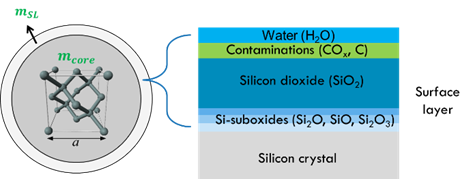 Figure 1.  of the surface layer of the Sisphere.The surfacelayer (SL) model (Figure 1) for the Sisphere is composed of an oxide layer with SiO2 and suboxides (Si2O, SiO, Si2O3) at the interface  the silicon crystal and carbonaceous contaminations (COx, C, hydrocarbon) as well as physisorbed/chemisorbed water layer [13]-[15]. To identify the chemical elements and determine the mass present in  surface, an accurate evaluation of surface layers by XPS and XRF spectrometry is conducted [16]. SuRFACE Combined XRF/XPS analysis for surface layerThe quantitative surface analysis of the silicon sphere combines the XRF and XPS measurement techniques. XRF is to quantify the mass deposition of oxygen  the surface layer  the calibrated SiO2 reference samples, and XPS measurement provides information  the chemical state in oxide and carbonaceous  which can be used for surface analysis of composition by stoichiometry. With the development of the combined XRF/XPS surfaceanalysis system, both the XRF and XPS  can be carried out  this integrated instrument.X-ray fluorescence XRF is a typical method  elemental and chemical analysis. The characteristic -ray is emitted from a material that has been excited by being bombarded with high-energy  or gamma (Figure 2).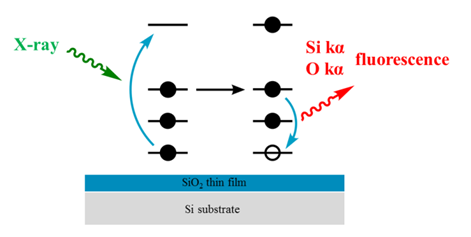 Figure 2.  diagram of -ray fluorescence from  SiO2 thin film with thickness of several .For Sispheres, XRF is  to measure the surface density, i.e. the mass deposition (ng/cm2), of the oxygen present in the surface layer. Since the in-house -ray source is not stable enough for element quantification,  synchrotron radiation-based reference-free X-ray fluorescence analysis [17]-[20] is employed for the direct determination of the mass deposition of oxygen. With this technique, the mass deposition of oxygen from  SiO2 reference samples with  nominal thickness ranging from 2 nm to 10 nm are measured at BESSY II. The combined XRF/XPS surfaceanalysis system is used to measure the fluorescence intensities of oxygen and silicon to obtain the intensity ratio between O kα (525 eV) and Si kα (1740 eV) from the reference samples. According to Sherman’s equation, the correlation of the mass deposition in relation to its fluorescence radiation of O kα/(Si kα) is given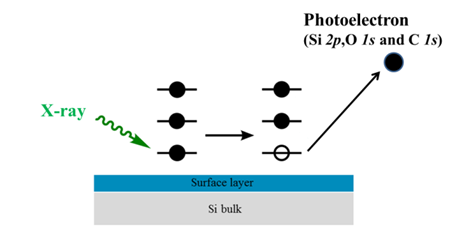 Figure 3.  diagram shows the photoelectrons escaping from the surface layer of Sisphere.where mdO is the mass deposition of oxygen,C0 is the calibration factor, μtot is the total mass attenuation coefficient, G is the geometry factor and Rosi is the intensity ratio of O kα to Si kα. Most of the Si kα signal is from the Si substrate. The ratio of O kα/(Si kα) reflects the amount of change in oxygen. The mass deposition of oxygen of the Sisphere can be obtained by interpolation using the correlation curve with  ratio of O kα/(Si kα) measured from the Sisphere.X-ray photoelectron spectroscopy XPS is a surface-sensitive measurement technique. The photoelectrons escape from the sample  the -ray energy irradiating the sample is larger than the binding energy of the elements. The kinetic energy of the photoelectrons is analysed by an electron spectrometer to identify the chemical elements and their binding states (chemical shift),  Figure 3. Without reference samples used for XPS measurement, only ratios between Si 2p, O 1s and C 1s are quantified according to the amount of the photoelectrons detected. In the surface layers, the relative atomic fraction CA between the elements is obtained by the  XPS signal I’jA:where T(KE) is the transmission function, σjA is photoelectric cross section of photoemission j of element A [21] and λ(KE) is the inelastic mean free path of the photoelectrons [22].  atomic fraction can be expressed as :The ratio between the elements measured by XPS is proportional to the number of atoms of each . With the mass deposition of oxygen determined by XRF, the number of oxygen atoms per unit area can be obtained the absolute mass depositions of Si and C can be calculated by the mass deposition of oxygen in the surface layer based on XRF. The detailed XPS scans of Si 2p and C 1s give the ratios corresponding to different binding states. For example, there are several peaks in Si 2p in XPS measurement. The main peak is from the silicon bulk, and the subpeaks are from SiO2 and suboxides (Si2O, SiO and Si2O3) in the interface. The distribution of the oxygen present in the silicon oxide and carbonaceous  can be evaluated  stoichiometric approach [23]. Since hydrogen be detected by XPS, the mass deposition of hydrogen is estimated and addressed by the possible molecules in carbonaceous layer. For chemisorbed water, the estimation of mass deposition of hydrogen relies on the remaining oxygen and the siliconhydroxyl group in siliconoxide layer [24].  OF XRF/XPS SURFACEANALYSIS SYSTEM CMS/ITRI established the combined XRF/XPS surfaceanalysis system in 2019. This system is designed to carry out the XRF and XPS measurement for Sispheres. The construction work includes the assembly of parts of the loadlock chamber, ultra-high-vacuum (UHV) analysis chamber, hardware integration and design of vacuum system. 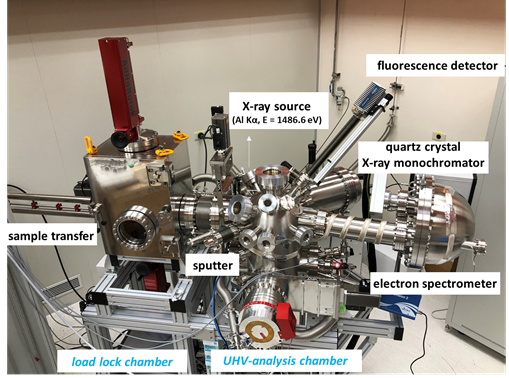 Figure 4. The combined XRF/XPS surfaceanalysis system.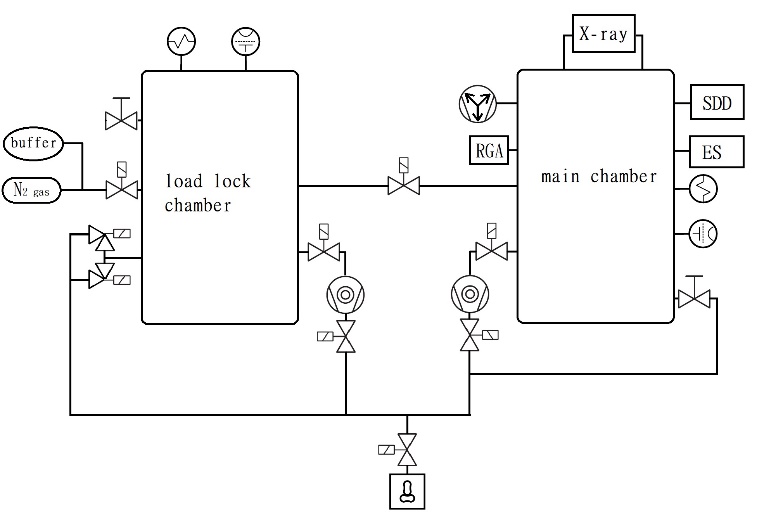 The combined XRF/XPS surfaceanalysis system is  in Figure 4. The system is mainly composed of  chambers load-lock chamber and the UHVanalysis chamber. The Sisphere is placed in the  chamber and transferred into the UHV-analysis chamber  the surfacelayer measurement. The incident radiation of the characteristic Al Kα fluorescence line is 1486.6 eV with  energy resolution ΔE of 250 meV by quartz crystal  Rowland geometry. The geometry between the incident radiation and the photoelectron detection channel (electron spectrometer) is fixed at the magic angle of 54.7 with  pass energy of 80 eV for spectrum survey and 40 eV for detailed  of each  Bruker SDD (silicon drift detector) fluorescence detector with a windowless detecting area of 30 mm² is set up with respect to the incident radiation at angles of 45° out of plane and 15° in plane. The key component of this analysis system is the UHV -axis manipulator to investigate the full Sisphere surface in different geometries inside the UHV-analysis chamber (Figure 5). For the -axis manipulator,  of the axes are linear motors moving along the vertical (axis ②) and horizontal (axis ④)  with  step resolution of 0.000061 mm and 0.0001 mm respectively to adjust the position of the Sisphere to the  of the chamber. The other three axes are composed of rotating motors. The motor at the lowest axis  around the  of the UHVanalysis chamber with  step resolution of 0.0001° to change the angle of incidence on the Sisphere. The upper two motors rotate around  of the Sisphere to measure element distribution The step resolutions of horizontal axis ① and vertical axis ③ are 0.00014° and 0.0001 respectively. 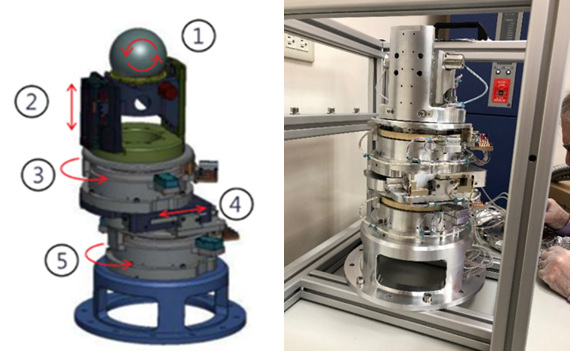 Figure 5.  diagram (left) and the view (right) of the UHV -axis manipulator.  ① and ③ are rotated around the  of the Sisphere axis ⑤ is rotated around the  of the chamber and axes ② and ④ move linearly to adjust the position of the Sisphere.When the measurement is , the chambers should  in ultra-highvacuum environment with the pressure of the  chamber  10-5 Pa and UHVanalysis chamber (main chamber)  10-7 Pa. The design of vacuum system is  in Figure 6 The loadlock chamber and main chamber are connected by a gatevalve turbo molecular pumps are mounted on both chambers and connected to a root pump gauge and Pirani gauge are used to monitor the pressure in both chambers. As a buffer  the main chamber, the loadlock chamber  be evacuated and re-filled . An angled valve with soft pump is used to avoid the diffusion  and particles in the loadlock chamber loadlock chamber will be filled with nitrogen before  Moreover, in order to avoid the window on the chamber being damaged by the high pressure of nitrogen, a buffer volume is connected between the source of nitrogen and the loadlock chamber.  the pressure of the main chamber  10-7 Pa, except turbo molecular pump, an ion pump is also used a residualgas analyser (RGA) is used to  the residual pressure in the main chamber. In addition, for the preparation of the XRF measurement, the response function and detector efficiency of the SDD has been calibrated in the energy range  100 eV to 1850 eV [25]. The response function of the SDD is measured by changing the energy of the incident beam from  synchrotron radiation and will be convoluted with the theoretical bremsstrahlung and resonant Raman scattering [26]. To quantify the mass deposition of oxygen  the five SiO2 reference samples with  ranging from 2 nm to 10 nm, the samples were measured in PTB’s laboratory at the for synchrotron radiation synchrotron radiation  684 eV photon energy was used to irradiate the sample. With the calibrated photodiode and SDD to collect the signal of incident beam and fluorescence mass deposition of the oxygen can be directly determined.Conclusion and FUTURE WORKIn conclusion, CMS/ITRI has  the construction work  the combined XRF/XPS surfaceanalysis system including the assembly of parts of the loadlock chamber, UHVanalysis chamber, vacuumsystem design hardware integration.  is anticipated measure the surfacelayer mass of the Sisphere periodically  the primary mass standard via XRCD method. To measure and  the surfacelayer mass of  Sisphere,  future work can be divided into two  In the first phase, the pre-processing work before starting the XRF and XPS measurement of the Sisphere  be completed hardware and software control system  be integrated light path is adjusted to pass through the  of the chamber and the sample is aligned for the angle of incidence of XRF and XPS measurement respectively. For XRF measurement, the correlation of the mass deposition measured by PTB will be fitted with the fluorescence radiation of O kα/Si kα by the XRF/XPS surfaceanalysis system according to eqn (2). For XPS measurement, as one of the factors  intensity  (eqn3)), the transmission function T(KE) of the XPS spectrometer  be estimated using the quantiﬁed peak-area approach method by measuring Au 4f, Au 4d, Au 4p3/2, Ag 3d, Ag 3p3/2,Cu 3p,Cu 2p3/2,Ge 3p and Ge 2p3/2 standard peak areas from reference samples  pass energy of 40 eV and 80 eV [27]. In the second phase, the expected goal is to  the surfacelayer mass and uncertainty of the Sisphere. First, the XPS or XRF measurement should  the scan  the Sisphere several times to check for the angular setting liability of the UHV -axis manipulator. The measured O/Si fluorescence intensity of the Sisphere is interpolated by the fitted calibration curve to obtain the mass deposition of oxygen present in the surface layer.  XPS measurement is carried out  the  surface of the Sisphere to calculate the ratio of photoelectrons between Si, C and O. The uncertainty of the surfacelayer mass will be evaluated from the source for XRF measurement including the calibrated mass deposition of the SiO2 reference samples, the fitted O/Si ratios and the reproducibility.To give the mass of the 28Si-enriched sphere, the mass of the surface layer measured by the combined XRF/XPS surfaceanalysis system should be monitored for its stability and combined with the mass from the sphere. However, since the surfacelayer measurement is carried out in vacuum, the sorption correction for evaluating the mass difference of the mass standards transferred between in air and in vacuum have to be considered for mass dissemination [28].ReferencesResolution 1 of the 26th CGPM (2018M. Stock, R. Davis, E. Mirandés, M. J T Milton,The revision of the SI—the result of three decades of progress in metrology, Metrologia 56 (2019) 022001.D. B. Newell, The CODATA 2017 values of h, e, k, and NA for the revision of the SI, Metrologia 55 (2018) L13-L16.I. A. Robinson, The watt or Kibble balance: a  for implementing the new SI definition of the unit of mass, Metrologia 53 (2016) A46A74.G. A. Shaw, Milligram mass metrology using an electrostatic force balance, Metrologia 53 (2016) A86A94.Z. Li, Z. Zhang, Y. Lu, P. Hu, Y. Liu, J. Xu, Y. Bai, T. Zeng, G. Wang, Q. You, The first determination of the Planck constant with the joule balance NIM-2, Metrologia 54 (2017)763.B. Andreas, Y. Azuma, G. Bartl, P. Becker, H. Bettin, M. Borys, I. Busch, P. Fuchs, K. Fujii, H. Fujimoto, E. Kessler, M. Krumrey, U. Kuetgens, N. Kuramoto, G. Mana, E. Massa, S. Mizushima, A. Nicolaus, A. Picard, A. Pramann, O. Rienitz, D. Schiel, S. Valkiers, A. Waseda, S. Zakel, Counting the atoms in a 28Si crystal for a new kilogram definition, Metrologia 48 (2011) S1S13.R. S. Davis, The assumption of the conservation of mass and its implications for present and future definitions of the kilogram and the mole, Metrologia 51 (2014 pp. 169-173.P. Cladé, Precise determination of the ratio h/mu: a way to link microscopic mass to the new kilogram, Metrologia 53 (2016) A75A82.K. Fujii, H. Bettin, P. Becker, E. Massa, O. Rienitz, A. Pramann, A. Nicolaus, N. Kuramoto, I. Busch, M. Borys, Realization of the kilogram by the XRCD method Metrologia 53 (2016) A19A45.N. Kuramoto1, S. Mizushima, L. Zhang, K. Fujita, Y. Azuma, A. Kurokawa, S. Okubo, H. Inaba, K. Fujii, Determination of the Avogadro constant by the XRCD method using a 28Si-enriched sphere, Metrologia 54 (2017) 716729.A. Pramann, O. Rienitz, D. Schiel, J. Schlote, B. Güttler, S. Valkiers, Molar mass of silicon highly enriched in 28Si determined by IDMS, Metrologia 48 S20-S25. Y. Azuma, P. Barat, G. Bartl, H. Bettin, M. Borys, I. Busch, L. Cibik, G. D'Agostino, K. FujiiH. Fujimoto, A. Hioki, M. Krumrey, U. Kuetgens, N. Kuramoto, G. Mana, E. Massa, R. Meeß, S. Mizushima, T. Narukawa, A. Nicolaus, A. Pramann, S. A. Rabb, O. Rienitz, C. Sasso, M. Stock, R. D. Vocke, A. Waseda, S. Wundrack, S. Zakel, Improved measurement results for the Avogadro constant using a 28Si-enriched crystal, Metrologia 52 (2015) pp.360-375.I. Busch, H.-U. Danzebrink, M. Krumrey, M. Borys, H. Bettin, Oxide layer mass determination at the silicon sphere of the Avogadro project, IEEE Trans. Instrum. Meas. 58 (2009) pp. 891896.I. Busch, Y. Azuma, H. Bettin, L. Cibik, P. Fuchs, K. Fujii,M. Krumrey, U. Kuetgens, N. Kuramoto, S. Mizushima, Surface layer determination for the Si spheres of the Avogadro project, Metrologia 48 (2011) S62S82.M. Müller, B. Beckhoff, E. Beyer, E. Darlatt, R. Fliegauf, G. Ulm, M. Kolbe, Quantitative surface characterization of silicon spheres by combined XRF and XPS analysis for the determination of the Avogadro constant, Metrologia 54 (2017) pp. 653-662.B. Beckhoff, Reference-free X-ray spectrometry based on metrology using synchrotron radiation J. AnalAt. Spectrom 23 (2008) pp. 845853.M. Kolbe, B. Beckhoff, M. Krumrey, G. Ulm, Thickness determination for Cu and Ni nanolayers:  of reference-free fundamental-parameter based X-ray fluorescence analysis and X-ray reflectometry, Spectrochimica Acta B 60 (2005) pp.505510.M. Müller, P. Hönicke, B. Detlefs, C. Fleischmann, Characterization of high-k nanolayers by grazing incidence X-ray spectrometry, Materials 7 (2014) pp.31473159.G. Bartl, P. Becker, B. Beckhoff, H. Bettin, E. Beyer, M. Borys, I. Busch, L. Cibik, G. D’Agostino, E. Darlatt, M. Di Luzio, K. Fujii, H. Fujimoto, K. Fujita, M. Kolbe, M. Krumrey, N. Kuramoto, E. Massa, M. Mecke, S. Mizushima, M. Müller, T. Narukawa, A. Nicolaus, A Pramann, D. Rauch, O. Rienitz, C. P. Sasso, A. Stopic, R. Stosch, A. Waseda, S. Wundrack, L. Zhang, X. W. Zhang, A new 28Si single crystal: counting the atoms for the new kilogram definition, Metrologia 54 (2017) pp.693715.J. H. Scofield, Hartree-Slater subshell  cross-sections at 1254 and 1487 eV, Journal of Electron Spectroscopy and Related Phenomena 8 (1976 pp. 129137.S. Tanuma, Calculations of electron inelastic mean free paths (IMFPS). IV. Evaluation of calculated IMFPs and of the predictive IMFP formula TPP-2 for electron energies between 50 and 2000 eV, Surf. Interface Anal 20 (1993) pp. 77-89.L. Zhang, N. Kuramoto, Y. Azuma, A. Kurokawa, K. Fujii, Thickness measurement of oxide and carbonaceous layers on a 28Si sphere by XPS, IEEE Trans. Instrum. Meas. 6 (2016) pp.12971303.S. Mizushima, Determination of the amount of gas adsorption on SiO2/Si (100) surfaces to realize precise mass measurements, Metrologia 41 (2004) pp.137-144.F. Scholze, M. Procop, Modelling the response function of energy dispersive X-ray spectrometers with silicon detectors, X-ray Spectrometry 38 (2009) pp.312321.M. Müller, B. Beckhoff, G. Ulm, B. Kanngießer, Absolute determination of cross sections for resonant Raman scattering on silicon, Phys Rev A 74 (2006) 012702.R. Hesse, Improved accuracy of quantitative XPS analysis using predetermined spectrometer transmission functions with UNIFIT 2004, Surf. Interface Anal. 37 (2005) pp. 589607.J. Berry, S. Davidson, Effect of pressure on the sorption correction to stainless steel, platinum/iridium and silicon mass artefacts, Metrologia 51 (2014) S107S113(1)(2)(3)(4)